K2A2 – vše níže vypsané zaslat do 12.5.Workbook – the page 83 (udělejte celou stránku včetně listening – zde je odkaz: https://elt.oup.com/student/solutions/preint/?cc=cz&selLanguage=cs , track 41)Picture description and comparison:(vyberte si jeden obrázek níže a do detailů popište. Dodržujte strukturu. Poté oba obrázky porovnejte. Budu hodnotit – logickou strukturu, gramatiku, použití slov a výslovnost. Nahrajte svůj hlas a audio pošlete. Minimální délka 2 a půl minuty, maximální 4)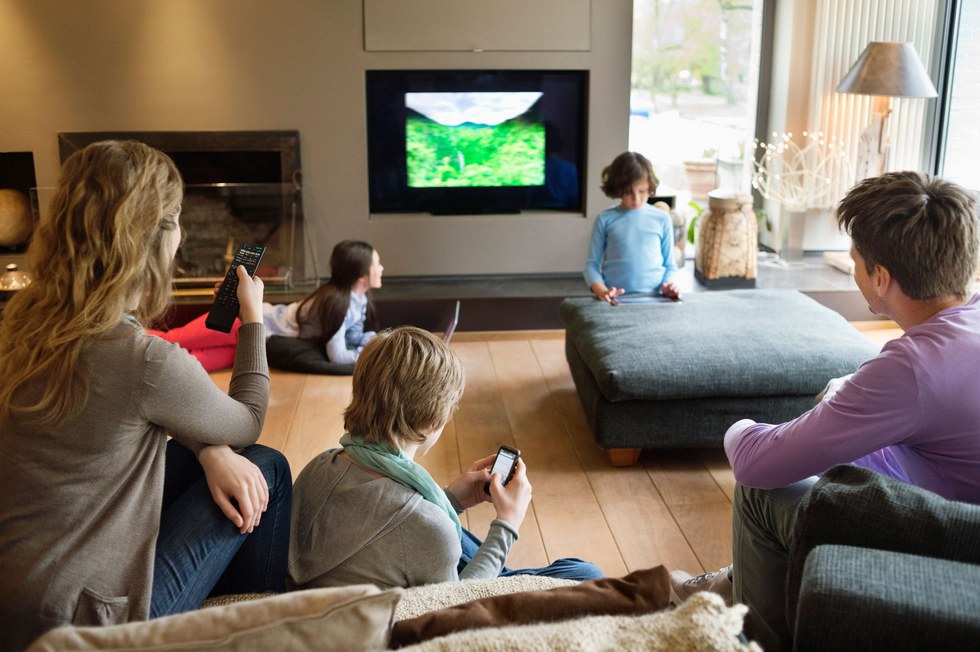 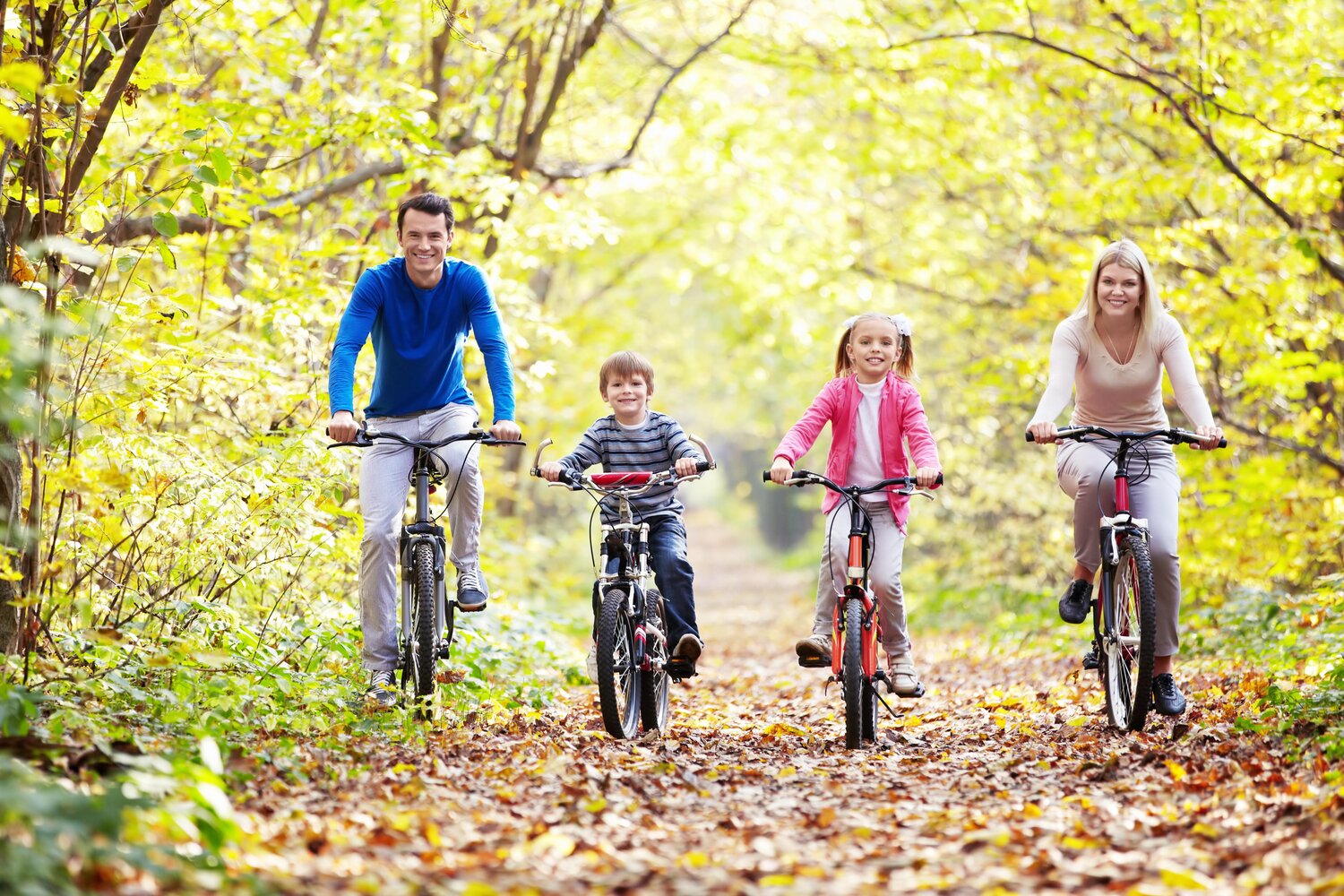 Extra:Word formation: https://www.helpforenglish.cz/article/2011120801-word-formation-9Reading: https://www.helpforenglish.cz/article/2017010501-reading-nascarPicture quiz: https://www.helpforenglish.cz/article/2016090601-labels-and-packaging-photo-quiz-10Listening: https://www.helpforenglish.cz/article/2007092401-listening-definitions-1